 Щербакова Дарья Владимировна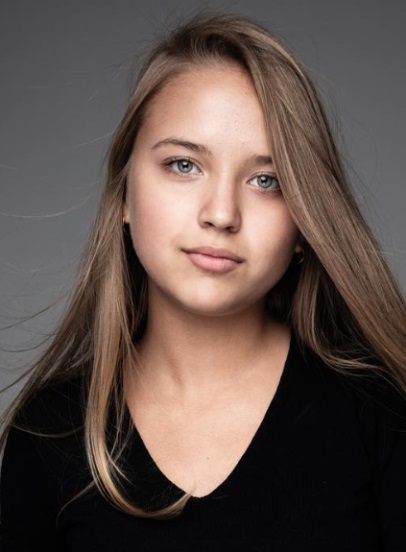              Актриса, певица, автор песен, телеведущая, блогерВозраст: 15 летГод и дата рождения: 23.04.2004Место проживания: г. МоскваРост: 164 см. Вес:55 кг.Цвет волос: русыйЦвет глаз: зеленый Тип внешности: европейскийРазмер одежды: SРазмер обуви: 37-38Контакты: т. 8 (909)-999- 30-41, info.oscarnash@gmail.comОБРАЗОВАНИЕ: Творческое объединение Radiokidsfmshow с 2016г.РАБОТЫ В КИНО:2019г. «ИП Пирогова» сериал, Канал «Супер», режиссер Антон Маслов, роль ЛизаРАБОТЫ НА ТВ и РАДИО:2017г. «Голос дети», шоу талантов на Первом канале, участница проекта2017г. «Радио KIDS», ведущая программы «#Дашасвами»РАБОТЫ В ТЕАТРЕ: Театр «Модерн»2018г. «Мечтатели», мюзикл, реж. Светлана Горшкова, Главная роль девочка - мечтательницаСЪЕМКИ В КЛИПАХ:2016г. Клип «Улететь», автор и исполнитель, более 5млн. просмотров https://youtu.be/ihDueq6kTtYДОПОЛНИТЕЛЬНЫЕ НАВЫКИ:Языки: английский язык - разговорныйПение: сопрано -профессионально Танец: хип-хоп, современные направленияМузыкальные инструменты: фортепиано - профессиональноВиды спорта: коньки, лыжи, горные лыжи, плавание Заграничный паспорт - до 30.01.2022   Ccылки:Instagram https://www.instagram.com/scherbakova_official/https://itunes.apple.com/ru/album/album-1/1444627994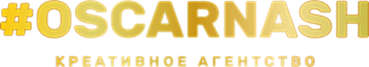                         Тел.: +7 909 999-30-41,  e-mail:  Info.oscarnash@gmail.com